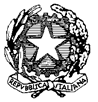 Ministero dell’Istruzione, dell’Università e della RicercaDipartimento per il sistema educativo di istruzione e di formazioneDirezione Generale per il personale scolasticoIl Direttore GeneraleVISTO il Decreto del Ministro dell’Istruzione, dell’Università e della Ricerca del 7 marzo 2012, prot. 3889, pubblicato sulla G.U. n 79 del 3.04.2012, contenente i requisiti per il riconoscimento della validità delle certificazioni delle competenze linguistico – comunicative in lingua straniera del personale scolastico e la corrispondenza tra i livelli del “Quadro Comune Europeo di Riferimento” per le lingue, oltre che i titoli di studio e le attestazioni nazionali;VISTI i Decreti AOODGAI/10899 del 12 luglio 2012 e i successivi aggiornamenti Prot. AOODGAI/1200 del 28 gennaio 2013, Prot. AOODGAI/5967 del 21 maggio 2013, Prot. AOODGAI/5541 del 17 giugno 2014, Prot. AOODPIT/651 del 2 luglio 2015, Prot. AOODPIT/787 del 22 luglio 2015, Prot. AOODPIT/1039 del 12 ottobre 2015 e Prot. AOODPIT/974 del 21 settembre 2016, con i quali è stato predisposto l’elenco degli enti per la certificazione delle competenze linguistico-comunicative in lingua straniera del personale scolastico;VISTO il DPCM 98/2014 dell’11 febbraio 2014 che disciplina la nuova organizzazione del Ministero dell’Istruzione, dell’Università e della Ricerca;VISTO il decreto della Direzione generale per il personale scolastico Prot. AOODPIT/118 del 28 febbraio 2017 con il quale è stato integrato l’elenco degli enti certificatori delle competenze linguistico-comunicative in lingua straniera del personale scolastico;VISTA la comunicazione dell’Ambasciata Britannica di Roma, Prot. AOODGPER/0052457 del 6/12/2017, con la quale viene richiesto di aggiornare e integrare l’elenco degli enti certificatori;VISTA la comunicazione del Cambridge Assessment English, Prot. AOODGPER/0054484 del 19 dicembre 2017, con cui si richiede la modifica del nome da Cambridge ESOL a Cambridge Assessment English;  RITENUTO pertanto di dover aggiornare detto elenco: DISPONEArticolo 1 - l’articolo 4 del Decreto AOODGAI/10899 del 12 luglio 2012 e successive modifiche del 28 gennaio 2013, del 21 maggio 2013, del 17 giugno 2014, del 2 luglio 2015, del 22 luglio 2015, del 12 ottobre 2015, del 21 settembre 2016 e del 28 febbraio 2017 riguardante l’elenco degli enti certificatori, è modificato come segue:LINGUA CINESE- Hanban/Confucius Institute Headquarters129 Deshengmenwai Street, Xicheng District, Beijing, Chinawww.hanban.org LINGUA FRANCESE- Alliance Française, ente operatore del Ministero francese dell'Educazione Nazionale per certificazioni rilasciate fino al 2008101, boulevard Raspail 75006, Paris, France;- Camera di Commercio e d'Industria di Parigi, Francia;- Centre International d'Etudes Pédagogiques (CIEP), ente operatore del Ministero francese dell'Educazione Nazionale1 avenue Léon-Journault 92318 Sèvres cedex, France.LINGUA INGLESE- Cambridge Assessment English,1, Hills Road, Cambridge, CB1 2EU, UKwww.cambridgeenglish.it - City and Guilds (Pitman)1, Giltspur Street, London, EC1A 9DD, UK;- Edexcel /Pearson Ltd190, High Holborn, London, WC1V 78H, UK;- Educational Testing Service (ETS) www.ets.org - English Speaking Board (ESB)9, Hattersley Court, Burscough Road, Ormskirk L39 2AY, UK;- International English Language Testing System (IELTS)1 Hills Road, Cambridge, CB1 2EU, UK;- Pearson - LCCI;- Pearson - EDI;- Trinity College London The Blue Fin Building,110 Southwark Street, London SE1 OTA, UKwww.trinitycollege.it; - Department of English, Faculty of Arts - University of MaltaTal-Qroqq, Msida MSD 2080, Malta;- National Qualifications Authority of Ireland - Accreditation and Coordination of English Language Services (NQAI – ACELS) 5th Floor Jervis House, Jervis Street, Dublin 1, Ireland;- Ascentis; - AIM Awards;- Learning Resource Network (LRN) http://www.lrnglobal.org/ - British Institutes- Gatehouse Awards Ltd http://www.gatehouseawards.org/ - LanguageCertLINGUA NEOGRECA- Centro di Lingua Greca di SaloniccoKaramaouna 1, piazza Scra, 55132 Kalamaria, Salonicowww.greeklanguage.gr/ LINGUA SLOVENA- Izpitni center Centra za slovenščino kot drugi/tuji jezikKongresni trg 12, SI-1000 LjubljanaLINGUA SPAGNOLA- Istituto CervantesC/Alcalà 34, 28014 Madrid, Spagna;- Ministerio de Educación, Cultura y DeporteC/Alcalà 34, 28071 Madrid, Spagna;- Fundación para la Investigación y Desarrollo de la Cultura Española (FIDESCU)Gran Vía 45, 4°-1, 28013 Madrid, Spagna;- Ministerio de Educacíon de la Nacion ArgentinaPizzurno 935 C1020 ACA, Ciudad Autonoma de Buenos Aires, Argentina.LINGUA TEDESCA- Goethe-InstitutMonaco di Baviera, Germania;- Österreichisches Sprachdiplom Deutsch (ÖSD)ÖSD-Zentrale, Hörlgasse 12/14, 1090 Wien, Österreich;- Telc Language Tests, Germaniawww.telc.net - Kultusministerkonferenz der Bundesrepublik Deutschland (KMK)www.kmk.org Articolo 2 - sarà  cura degli interessati verificare che le certificazioni, conseguite o da conseguire, attestino il livello di competenza linguistico-comunicativa del candidato nelle abilità sia ricettive che produttive (Ascolto, Parlato/Interazione, Lettura, Scrittura), specificando nel dettaglio la valutazione per ogni singola abilità (art. 3 del DD 12 luglio 2012). IL DIRETTORE GENERALE                                                            Maria Maddalena Novelli    (Documento firmato digitalmente ai sensi del c.d.Codice dell’Amministrazione Digitalee normativa connessa)